GINO SARFATTI FOR LIGHTOLIER ENAMELED TRIPOD FLOOR LAMPUSA, c. 1950EA3526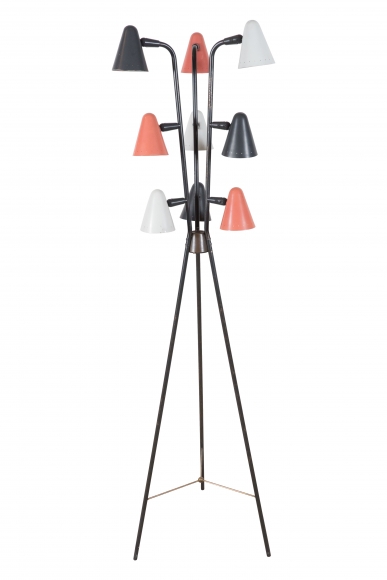 The black enameled tripod base supporting three sets of three colored enameled cone shaped shades. H: 60 Diam: 16 in.